Информация о Школе приёмных родителей      В соответствии с действующим законодательством РФ «лица, желающие принять на воспитание в свою семью ребенка, оставшегося без попечения родителей (усыновить (удочерить), взять под опеку (попечительство), создать приемную семью, – …должны проходить психолого-педагогическую и правовую подготовку».В поселке Шилово Рязанской области  подготовку кандидатов в замещающие родители можно пройти в Центре психолого-педагогической, медицинской и социальной помощи «Родник», на базе которого с 2007 года работает «Школа приемных родителей» (Школа). Директор Школы – Митрошкина Марина Александровна.Ведущими Школы являются педагоги - психологи Фетисова Наталья Александровна и Маняткина Вера Александровна.Все специалисты имеют профильное высшее образование и практический опыт работы в области семейного жизнеустройства детей-сирот. Для зачисления в Школу необходимо предъявить паспорт и направление из органа опеки и попечительства.Подготовка родителей ведется на 14 занятиях в форме тренингов, на которых рассматриваются основные проблемы замещающего воспитания и способы их разрешения, разбираются чувства, потребности, тревоги всех людей, имеющие отношение к устройству ребенка в семью.На занятиях слушатели узнают много нового и полезного о детях и о себе, встретятся с успешными родителями, воспитывающими приемных детей.По окончании курса занятий кандидатам  в замещающие родители выдаётся Свидетельство об окончании «Школы приёмных родителей». Всего в Школе приёмных родителей с 2007 года обучились 125 человек.Дата начала занятий:  по мере набора группыДлительность обучения: 4месяцаПериодичность: 1 раз  в неделюВремя занятий: расписание составляется с учетом возможностей кандидатов  Предусмотрено обучение кандидатов по индивидуальной программе подготовки.Обучение бесплатное. Полученное Свидетельство о подготовке – бессрочное.Место проведения занятий: п. Шилово, ул. Стройкова, д. 8бСпециалисты Школы приёмных родителей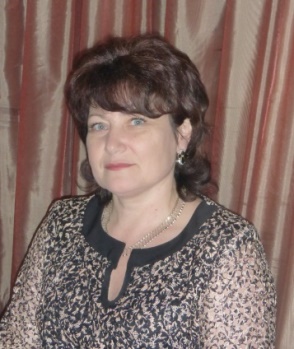 Митрошкина Марина Александровна – директор Школы приёмных родителей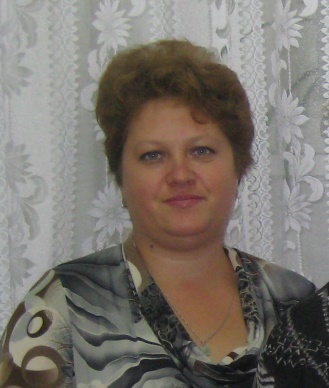 Фетисова Наталья Александровна – педагог-психолог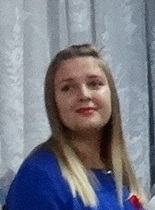 Маняткина Вера Александровна – педагог-психологПодробно о формировании учебных групп и  времени занятий, предварительная запись на курсы по тел. 2-15-19Вручение свидетельств об окончании «Школы приемных родителей»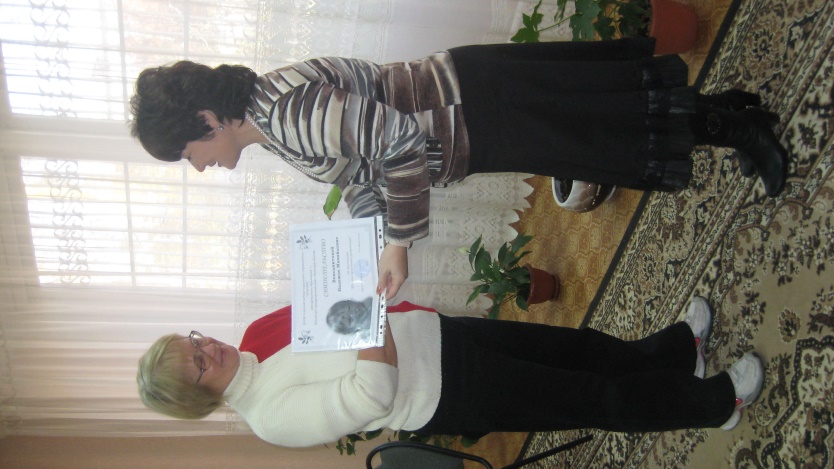 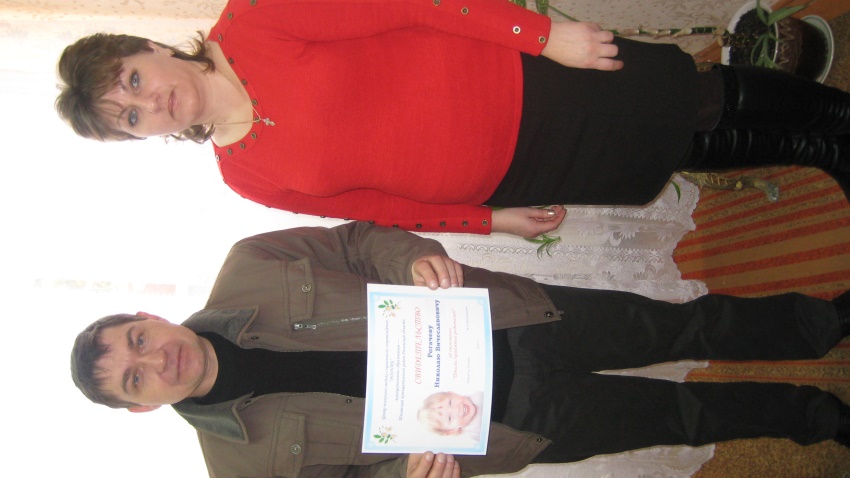 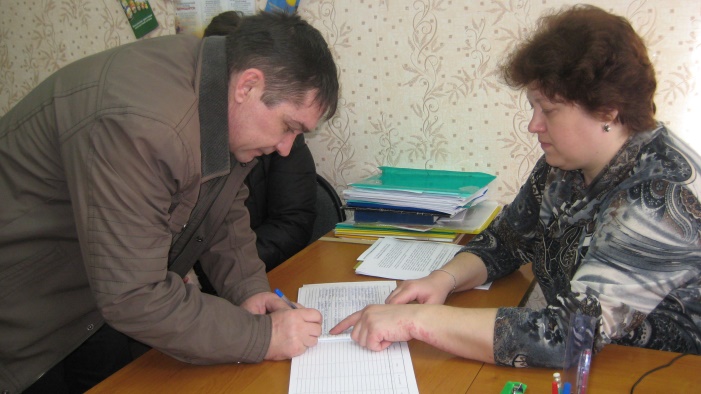 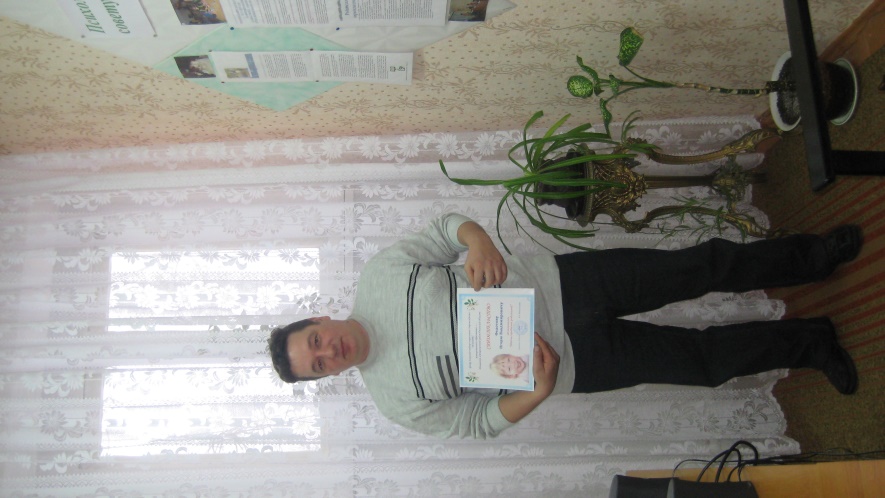 